Pracovní list Emoce – Zlost ________________________________________________________Dokonči věty:Emoce jsou pocity, které cítíme uvnitř sebe. Některé z běžných emocí jsou například: ……………………………………………………………………………………………………Když jsme naštvaní, můžeme mít pocit, že chceme: ………………………………………………………………………………………………………………………………………………………………………………………………………….Někdy se můžeme cítit naštvaní, když se nám něco:……………………………………………………………………………………………….………………………………………………………………………………………………………….Namaluj obličej tak, aby vyjadřoval:radost					smutek					zlostTechniky zvládání stresuPřečti si, jaké techniky ti mohou pomoci zvládat zlost. Zamysli se, jestli je to technika vhodná pro tebe, a ohodnoť ji známkou jako ve škole. (1 – velice vhodná technika pro tebe, 5 – málo vhodná)Dechová cvičení – Při této aktivitě se pohodlně posaď (nebo si stoupni), zavři oči a snaž se dýchat hluboce a pomalu. Představ si, jak se tvoje tělo uvolňuje.Fyzická aktivita – Uvolnit přebytečnou energii a odreagovat se můžeš krátkou chůzí, během, dřepy, jógovým cvičením…Psaní nebo kreslení – Stačí tužka s papírem a můžeš se ze zlosti vypsat, vymalovat. Osvědčené je malování sopky, ve které vře lává, která vybuchne a uvolní ze sebe přebytečnou energii.Vizuální techniky – Zavři oči a představ si klidné a příjemné prostředí, kde se cítíš šťastně, například procházku v lese, pláž u moře…Poslech hudby – Vyber si klidnou a uklidňující hudbu, která je ti příjemná.Co jsem se touto aktivitou naučil(a):  ……………………………………………………………………………………………………………………………………………………………………………………………………………………………………………………………………………………………………….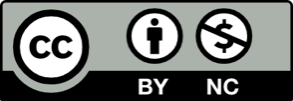 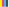 